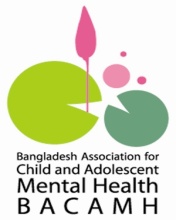  Association for Child and Adolescent Mental Health16th Annual Conference and General MeetingTheme- Child and Adolescent Mental Health: Focus on family14-15 November, 2023Venue: Krishibid Institution Bangladesh (KIB), DhakaAbstract Submission FormProgram Committee invites original, review paper, workshop and symposium (all abstract to be submitted by the Chair). Submission from participants who have not registered shall not be accepted.Submission Guidelines:Abstract must present a clear and concise summary of the work.Title must appear in upper and lower case Bold Letters. The following headings must appear in bold: Background and objective, Methods, Results, Conclusion. Results should include original data, with the exception of workshop submissions.Abstract length must not exceed 300 words. Do not include references or learning objectives in the word count.All abstracts must be submitted electronically and presented in English. Use Arial font, 10 point with 1” left and right margins. Presentations have to be Microsoft Office 2007 compatible.A short biography (within 100 words) and a passport size digital photo of presenter should be submitted with the abstractThis form may be downloaded in MS Word format from the BACAMH website at: www.bacamh.org  Please e-mail this completed form by 15 October, 2023 to the Program committee at: sifat.syed@yahoo.com or gopen.kundu@gmail.com For any information and query please contact:                                               Program Committee:This e-mail address is being protected from spambots. You need JavaScript enabled to view it Abstract Submission Type of presentation: □ Original     □Review     □Workshop        Title…………………………………………………………………………..............................................Authors…………………………………………………………………………………………….…………………………………………………………..............................................................(List all authors of the presentations. Underline the name of the presenter) Presenting Author:Name………………………………………………………………………………………………Designation…………………................................................................................................Department.........................................................................................................................Institution.............................................................................................................................Contact address...............................................................................................................................................................................................................................................................E-mail(Mandatory)....................................................Telephone:…………………………… (Please create a new page and insert your abstract below)Abstract (Not more than 300 words)Short biography (Not more than 100 words)Chair: 					Prof. Gopen Kundu	Dept of Paediatric Neurology, BSMMUE-mail: gopen.kundu@gmail.comCo-chair:  Dr. Sifat E SyedAsst Professor, Dept. of Psychiatry,BSMMUE-mail: sifat.syed@yahoo.com  